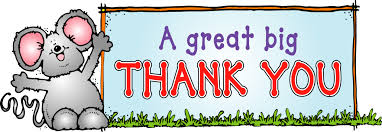 In the month of february, we had 2 theme days to raise money for charitable organizations. ms. morgan’s grade 5 class have held theme days throughout the year to support the john wood foundation. So far, they have raised $686.05! Ms. davidson’s class raised money for the spca on the last day before march break and raised $260.90. amazing efforts, stars!STUDENT SURVEY RESULTSThis year, we asked students two times this year to complete a very short survey to find out how they are feeling about school. The survey was administered in November and again in early February. Staff wants to ensure that the goals in our Positive Working and Learning Environment goal are being met. Our PLWEP goal is about safety and ensuring that we are following practices in our school that support our 3 STARS (Be Safe, Be Responsible, Be Respectful). Asking students questions through surveys is one way we can get data and understand more about how our students are doing socially and emotionally at school. Results are shared with the PSSC and with staff. When we look at the data, we investigate how we can do better. Teachers have also taken the time to speak to students who indicated that they may have not been feeling safe or who have ideas on how we can improve. Here is a summary of our results: Most days I am happy coming to school: I feel safe in my bubble on the playground: I have friends I can play with and talk to on the playground: I have an adult I can talk to at school if I feel upset: BUBBLE/CLASS INTERACTIONSWe recognize that students have been in the same class bubble since September. In the past few weeks, there has been increase in negative interactions among our students. We understand that students are spending more time together in the same bubble. The ways in which we would handle issues in the past (ie. separating students on the playground or offering alternatives to work with students in other classes) are not available for us this year due to our safety protocols. Although we recognize these challenges, we do not want to communicate to students that there is an excuse for not treating each other with respect. During the month of February, we focused on how to care for ourselves and others. We had  amazing lessons and leadership shown from our students. We expect this to continue and we would like students to focus on treating people with respect and kindness every day. At Summerhill Elementary School, students are encouraged to use their WITS. We are hoping you can speak to your child at home to encourage this as well. It is not okay to lash out at others verbally or physically. Neither is it okay to “get revenge” or retaliate when someone is bothering you. Consequences for this behaviour include: missing recess, having to walk with an adult outside, phone calls home or could result in a suspension from school. 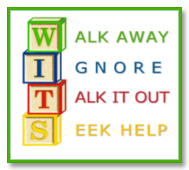 As you can see from the surveys, we are making it a priority to know how students are feeling at school. If we are unaware of something that your child is only sharing with you at home, please reach out to your child’s teacher. Together, we can make this the best year ever – even while working through the challenges that this year has brought us! PSSCThe PSSC will be meeting at 6:30pm the evening of April 13th.  All are welcome to attend. We will be reviewing results of surveys (parent survey and Our School survey). There is always great discussion on how we can be the BEST we can be at Summerhill! FRENCH IMMERSION REGISTRATION: Registration is open for LATE ENTRY Grade 6 French Immersion (FOR THOSE WHO ARE NOT CURRENTLY IN FRENCH IMMERSION). You canregister online on the Anglophone West School District websiteWE’RE STILL COLLECTING!We are still collecting pop tabs for Muscular Dystrophy so please keep sending them in.   It is great to see our families helping to support such a worthwhile cause.MUSIC NEWS FROM MR. MAKHOTMarch Music Madness Mr. Makhot is organizing a bracket style tournament of songs mimicking the NCAA March Madness Basketball tournament.There will be 16 songs selected (8 songs from the last few year and 8 other songs that are considered “classics” as recommended by staff).  Each of these songs will be paired up with another song.  Teachers will play the two songs during the day (can be used as a transition time, a brain break, during an indoor recess, as a writing prompt, etc.) The class will then vote on their favorite song. Once the votes are in from the entire school, Mr. Makhot will post the winning song.  Winning songs will then move on to the next round, against a new opponent. This will continue until two songs are left (the finalists. Students can then vote live in a virual assembly and the winner can be announced. Which song will be the “SUMMERHILL STAR’S favorite song of 2021?”             VIRTUAL ASSEMBLIESAlthough we are unable to assemble in the gym together this year, we have been able to access educational school-wide events virtually. Roland Bibeau will be offering his virtual concert in French on Thursday, March 18. We will also be looking forward to a show called, “The History Detectives” from a local acting group, “The Calituhumpians” on March 31.  YELLOW LEVEL – Mask usePlease continue to send your child with 1 – 2 clean masks daily. Although students are no longer required to wear their mask within their bubble, we are still encouraging them to wear them in hallways and common areas. ****Please be mindful that students should be wearing a community face mask (cloth face covering) or a single use disposable mask. Face gaiters, bandanas’ scarves, etc. must not be worn. We are still encouraging physical distancing, hand hygiene and proper cough/sneeze etiquette. Thank you for your cooperation!Nov. Agree 45%Sometimes 47.6%Disagree7.6%Feb. Agree 42%Sometimes50%Disagree7.2%Nov. Agree 67%Sometimes 25.3%Disagree7.6%Feb. Agree 65%Sometimes27%Disagree8%Nov. Agree 75.8%Sometimes 20.5%Disagree3.3%Feb. Agree 76.3%Sometimes20.6%Disagree4%Nov. Agree 64.8%Sometimes 24.8%Disagree9.9%Feb. Agree 66.3%Sometimes24%Disagree9.6%DATES TO REMEMBER:  Mark Your CalendarDATES TO REMEMBER:  Mark Your CalendarMar 15Presentation from Ms. Morgan’s class about the John Wood FoundationMar 15 Hot Lunch Orders for April online. Paper copy available on request. Mar 16 Yearbook orders Due Mar 17Happy St. Patrick’s Day 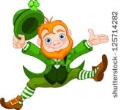 Mar 17 Picture Retakes Mar 18Roland Bibeau concert at 1:15 Mar 19 NO SCHOOL FOR STUDENTS – PL DAY Mar 26April Hot Lunch Orders dueMar 22-April 30OUR SCHOOL SURVEY FOR GRADES 4 AND 5 IS ADMINISTEREDMar 31Report Cards go Home Mar 31Calithumpians “The History Detectives” Virtual Play April 2Good Friday April 5 Easter Monday April 9 Parent Surveys Due April 13 PSSC – 6:30 PMApril 14Parent-teacher Interviews a.m. /PL day – NO SCHOOL FOR STUDENTSApril 15Evening Parent-Teacher Interviews        4:00-7:00 PMMay 7 NO SCHOOL FOR STUDENTS – NBTA Council Day  May 17 NO SCHOOL FOR STUDENTS – NBTA Branch Meeting Day May 18-28GRADE 4 PROVINCIAL ASSESSMENT FOR READING May 24 NO SCHOOL FOR STUDENTS – Victoria Day 